ULUDAĞ ÜNİVERİSTESİ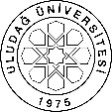 FEN BİLİMLERİ ENSTİTÜSÜ2017-2018 EĞİTİM-ÖĞRETİM YILIBAHAR DÖNEMİ HAFTALIK DERS PROGRAMIProgram	:  Yüksek Lisans                                Tezsiz Yüksek Lisans                                        DoktoraAnabilim Dalı / Bilim Dalı	: ÇEVRE MÜHENDİSLİĞİ/*D121 sınıfı Otomotiv Mühendisliği Bölümündedir                                               Prof. Dr. Seval Kutlu AKAL SOLMAZ	Anabilim Dalı Başkanı											Enstitü Müdürü                                                   (Unvan, Ad Soyad, Tarih, İmza)									(Unvan, Ad Soyad, Tarih, İmza)Dersin KoduDersin AdıDersinDersinDersinDersinDersinDersinDersinÖğretim ÜyesiAdı SoyadıPazartesiPazartesiSalıSalıÇarşambaÇarşambaPerşembePerşembeCumaCumaDersin KoduDersin AdıTürüTürüTULAKTSDerslikBaş. SaatiBitişSaatiBaş. SaatiBitişSaatiBaş. SaatiBitişSaatiBaş. SaatiBitişSaatiBaş. SaatiBitişSaatiCEV5263YENİLENEBİLİR ENERJİ VE ÇEVREYENİLENEBİLİR ENERJİ VE ÇEVRES3006BTOPROF.DR.SEVAL KUTLU AKAL SOLMAZ/ PROF.DR.GÖKHAN EKREM ÜSTÜN::13:5016:15::::::CEV5301KİMYASALLARIN ÇEVRESEL HAREKETİKİMYASALLARIN ÇEVRESEL HAREKETİZ3006Ç102PROF.DR.YÜCEL TAŞDEMİR::9:4512:30::::::CEV5269ATIKSULARIN ANAEROBİK ARITIMIATIKSULARIN ANAEROBİK ARITIMIS3006Ç106PROF.DR.UFUK ALKAN9:4512:30::::::::CEV5147İÇME SUYU MİKROBİYAL KALİTESİ VE DEZENFEKSİYON YAN ÜRÜNLERİNİN KONTROLÜİÇME SUYU MİKROBİYAL KALİTESİ VE DEZENFEKSİYON YAN ÜRÜNLERİNİN KONTROLÜS3006Ç106YRD. DOÇ. DR. ARZU TEKSOY::::::::9:4012:00CEV5121ÇEVRE YÖNETİMİÇEVRE YÖNETİMİS3006Ç102PROF.DR.FEZA KARAER::::::13:5016:15::CEV5265TEMİZ ÜRETİM TEKNİKLERİTEMİZ ÜRETİM TEKNİKLERİS3006BTOPROF.DR.GÖKHAN EKREM ÜSTÜN::::9:4012:00::::CEV5255ATIKSU ARIYIMINDA SULAK ALAN SİSTEMLERİATIKSU ARIYIMINDA SULAK ALAN SİSTEMLERİS3006Ç102PROF.DR.AYŞE ELMACI::::13:5016:15::::CEV4247ÇEVRE TEKNOLOJİSİNİN TEMELLERİÇEVRE TEKNOLOJİSİNİN TEMELLERİS3006Ç106DOÇ.DR.GÜRAY SALİHOĞLU9:4512:00::::::::CEV5311TOPRAK KİRLİLİĞİ VE KONTROLÜTOPRAK KİRLİLİĞİ VE KONTROLÜS3006Ç103DOÇ.DR.F.OLCAY TOPAÇ ŞAĞBAN::::::13:5016:15::CEV5257İŞ YERİNDE ÇEVRE GÜVENLİĞİİŞ YERİNDE ÇEVRE GÜVENLİĞİS3006Ç105DOÇ.DR.TANER YONAR::::::13:5016:15::CEV5275ENTEGRE ATIK YÖNETİMİ TEKNOLOJİLERİENTEGRE ATIK YÖNETİMİ TEKNOLOJİLERİS3006Ç101DOÇ.DR.NEZİH KAMİL SALİHOĞLU::::::9:4012:00::CEV5243ENDÜSTRİYEL HAVA KİRLİLİĞİENDÜSTRİYEL HAVA KİRLİLİĞİ33006Ç108PROF.DR.YÜCEL TAŞDEMİR::::13:5016:15::::CEV5249ATIKSU ARITMA TESİSİ BOYUTLANDIRMA KRİTERLERİATIKSU ARITMA TESİSİ BOYUTLANDIRMA KRİTERLERİS3006Ç103DOÇ.DR.MELİKE YALILI KILIÇ13:5016:15::::::::CEV5279SIZINTI SULARININ OLUŞUMU VE ARITIMISIZINTI SULARININ OLUŞUMU VE ARITIMIS3006D121DOÇ.DR.MELİKE YALILI KILIÇ::::13:5016:15::::CEV5303KOMPOST TEKNOLOJİSİKOMPOST TEKNOLOJİSİS3006Ç105YRD.DOÇ.DR.SELNUR UÇAROĞLU::::::9:4512:00::CEV5271SERA GAZI HESAPLAMA YÖNTEMLERİ ve İKLİM DEĞİŞİKLİĞİSERA GAZI HESAPLAMA YÖNTEMLERİ ve İKLİM DEĞİŞİKLİĞİS2206Ç106DOÇ.DR.S.SIDDIK CİNDORUK::::::9:4513:00::CEV5281ENDÜSTRİYEL ATIKSULARIN BİYOLOJİK ARITIMIENDÜSTRİYEL ATIKSULARIN BİYOLOJİK ARITIMIS3006BTOYRD.DOÇ.DR.BERRAK EROL NALBUR::::::::13:5016:15CEV5305BİYOYAKIT ÜRETİMİBİYOYAKIT ÜRETİMİS3006Ç103YRD. DOÇ. DR. SEVİL ÇALIŞKAN ELEREN9:4512:00::::::::